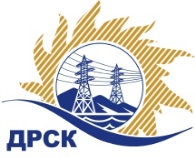 Акционерное Общество«Дальневосточная распределительная сетевая  компания»Протокол заседания Закупочной комиссии по вскрытию поступивших конвертовг. БлаговещенскСпособ и предмет закупки: открытый одноэтапный конкурс без предварительного квалификационного отбора участников на право заключения договора поставки: Оборудование для ЦСОД АИИСКУЭ.Плановая стоимость закупки:  23 211 864,41 рублей без учета НДС (27 390 000,00 руб. с учетом НДС). Закупка 1174 р. 2.3.2 ГКПЗ 2017ПРИСУТСТВОВАЛИ: члены постоянно действующей Закупочной комиссии АО «ДРСК» 1 уровняИнформация о результатах вскрытия конвертов:В адрес Организатора закупки поступило 2 (две) заявки на участие в закупке, с которыми были размещены в электронном виде на сайте Единой электронной торговой площадки (АО «ЕЭТП»), по адресу в сети «Интернет»: https://rushydro.roseltorg.ru.Вскрытие конвертов было осуществлено в электронном сейфе Организатора закупки на ЕЭТП, в сети «Интернет»: https://rushydro.roseltorg.ru автоматически.Дата и время начала процедуры вскрытия конвертов с заявками участников: 15:00 (время местное) 26.07.2017.Место проведения процедуры вскрытия конвертов с заявками участников: Единая электронная торговая площадка, в сети «Интернет»: https://rushydro.roseltorg.ruВ конвертах обнаружены заявки следующих участников:Секретарь комиссии 1 уровня АО «ДРСК»	М.Г. ЕлисееваКоврижкина Е.Ю.Тел. 397208№ 556/ИТ-В26.07.2017№Наименование участника и его адресПредмет и общая цена заявки на участие в закупке1ООО «Информатика»г. Владивосток, пр-т Красного Знамени, 111Цена: 22 864 749,54 руб. без учета НДС (26 9870 404,46 руб. с учетом НДС). 2ООО «Битроникс»г. Владивосток, ул. Русская, 11Цена: 20 813 749,82 руб. без учета НДС (24 560 224,79 руб. с учетом НДС). 